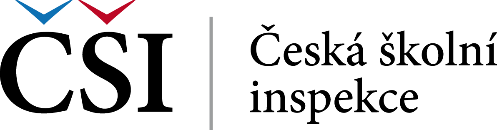 Dotazník pro pedagogy
Shoda názorůŠkolní prostředíUveďte, nakolik souhlasíte s následujícími větami.Školní klima – v rovině vztahů mezi vedením a pedagogy školyUveďte, nakolik souhlasíte s následujícími větami.Školní klima – v rovině vztahů mezi členy pedagogického sboru školyUveďte, nakolik souhlasíte s následujícími větami.Školní klima – v rovině vztahů mezi pedagogickým sborem školy a žákyUveďte, nakolik souhlasíte s následujícími větami.Školní klima – v rovině vztahů mezi žákyUveďte, nakolik souhlasíte s následujícími větami.rozhodně anospíše 
anospíše 
nerozhodně neVe škole je k dispozici dostatek vyhovujících vyučovacích pomůcek.Ve škole převládá spokojenost s pracovním zázemím pedagogických pracovníků (kabinety, sborovna).Ve škole převažuje celková spokojenost 
s materiálně-technickým vybavením školy.Prostory, v nichž se pohybují žáci, jsou přehledné 
a je snadné udržovat nad nimi dohled.V průběhu roku je dostatek příležitostí 
pro vzájemnou spolupráci učitelů a zákonných zástupců.rozhodně anospíše 
ano spíše 
nerozhodně neVedení a učitelé si vzájemně poskytují zpětnou vazbu týkající se jejich práce.Učitelé navrhují vedení školy možné změny vedoucí 
ke zkvalitnění výchovně-vzdělávacího procesu.Učitelé mohou bez obav rozporovat kroky vedení, 
pokud s nimi nesouhlasí.Neshody vzniklé mezi učiteli a vedením školy jsou řešeny a vedou ke zkvalitnění jejich spolupráce.I když jsou mezi vedením a učiteli názorové rozdíly, 
jsou schopni dále spolupracovat.rozhodně anospíše 
ano spíše 
nerozhodně neUčitelé si vzájemně poskytují zpětnou vazbu 
týkající se jejich práce.Učitelé podněcují vzájemnou spolupráci za účelem dalšího rozvoje výchovně-vzdělávacího procesu.Učitelé mohou bez obav rozporovat kroky kolegů, 
pokud s nimi nesouhlasí.Neshody vzniklé mezi učiteli jsou řešeny 
a vedou ke zkvalitnění spolupráce.I když jsou mezi učiteli názorové rozdíly, 
jsou schopni dále spolupracovat.rozhodně anospíše 
ano spíše 
nerozhodně neŽáci poskytují učitelům zpětnou vazbu 
k výchovně-vzdělávacímu procesu.Žáci aktivně spolupracují za účelem dalšího rozvoje výchovně-vzdělávacího procesu.Žáci mohou bez obav rozporovat kroky učitelů, 
pokud s nimi nesouhlasí.Neshody vzniklé mezi učiteli a žáky jsou řešeny 
a vedou ke zkvalitnění spolupráce.I když jsou mezi učiteli a žáky názorové rozdíly, 
jsou schopni dále spolupracovat.rozhodně anospíše 
ano spíše 
nerozhodně neŽáci si poskytují zpětnou vazbu týkající se jejich práce.Žáci si při řešení společných úkolů vzájemně pomáhají.Žáci rozporují kroky spolužáků, se kterými nesouhlasí.Neshody vzniklé mezi žáky jsou řešeny 
a vedou ke zkvalitnění jejich spolupráce.I když jsou mezi žáky názorové rozdíly, 
jsou schopni dále spolupracovat.